                                                                                                                                             BULLETIN DE RÉPONSE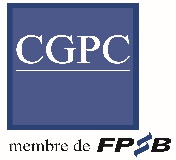 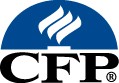 ASSEMBLÉE GÉNÉRALE ORDINAIREle Mardi 25 juin 2019 de 10h30 à 12h00 (accueil à partir de 10h00)à La Fondation Dosne-Thiers27, Place Saint-Georges 75009 ParisA retourner par mail ou courrier à Solène LAVOINE (solenelavoine@cgpc.fr)BULLETIN RÉPONSE*					 
Je soussigné(e),…………………………………………………………………………………………….	E-mail : ……………………………………………………………………………………………………	 Assistera N’assistera pas	et      	 Donne pouvoir au moyen du pouvoir ci-dessous**		 Ne donne pas pouvoir**Cocher la case correspondante**POUVOIR donne pouvoir à …….……………………………………………………………………………………..……………………………………………………………………………………………………………..pour prendre part en mes lieu et place aux discussions et vote des questions portées à l’ODJ de l’AG Ordinaire du 25 juin 2019.A 				, le 			Signature 
précédée de la mention « Bon pour Pouvoir »N.B. : Seuls peuvent voter les membres Certifiés de CGPC dont le dossier d’adhésion 2019 ou de renouvellement 2019
est à jour.Siège Social : 32, Place Saint-Georges - 75009 Paris - Tél. : 01 40 06 08 08 - www.cgpc.frInformations Association : Déclaration en Préfecture de Police du 09/12/1997 sous le n°133209 P - SIRET : 420 958 290 00033